Fotoshooting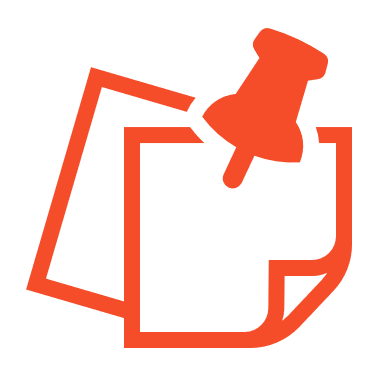 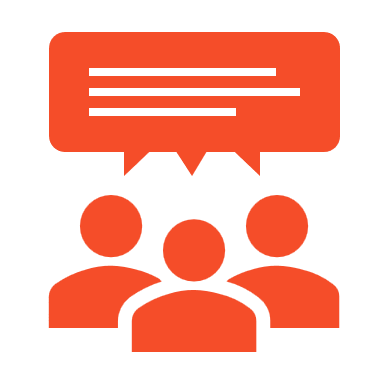 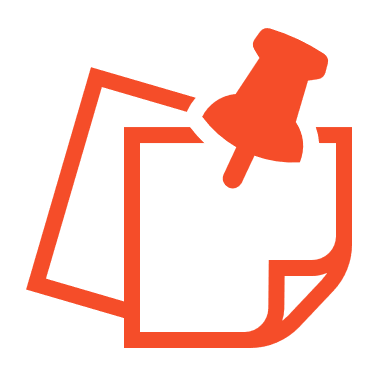 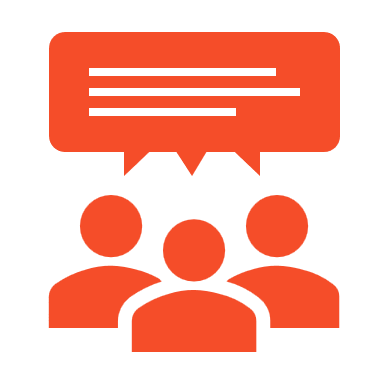 AufgabenIhr habt die Aufgabe, ein Fotoshooting durchzuführen. Bei einem Shooting erstellen Fotografinnen oder Fotografen Bilder von Menschen. Diese Menschen nennt man auch „Fotomodell“.Teilt eure Gruppe auf: Zwei von euch sind Fotografinnen oder Fotografen und zwei von euch sind die Fotomodelle.Die Fotografen machen von den zwei Fotomodellen jeweils unterschiedliche Bilder:zwei Bilder, bei denen das jeweilige Fotomodell damit einverstanden wäre, wenn das Foto in WhatsApp oder in einem sozialen Netzwerk gepostet oder veröffentlicht würde, 

undzwei Bilder, bei denen das Fotomodell nicht einverstanden wäre, wenn das Foto in WhatsApp oder einem sozialen Netzwerk gepostet oder veröffentlicht würde.Ordnet anschließend die Bilder nach a) und b) ein.Die Fotografen befragen nun die fotografierten Personen zu den Bildern, die unter b) eingeordnet wurden:Warum möchtest du nicht, dass dieses Bild gepostet oder veröffentlicht wird?Die Fotomodelle geben zu jedem einzelnen Bild von sich eine Antwort und begründen, warum sie einer Veröffentlichung nicht zustimmen würden. Die einzelnen Begründungen zu jedem Bild werden jeweils auf eine andere Karte geschrieben.Löscht anschließend wieder alle gemachten Fotos.Die Karten von euch werden später gemeinsam mit den Karten der anderen Arbeitsgruppen in der Klasse ausgelegt und nach Ähnlichkeit sortiert.